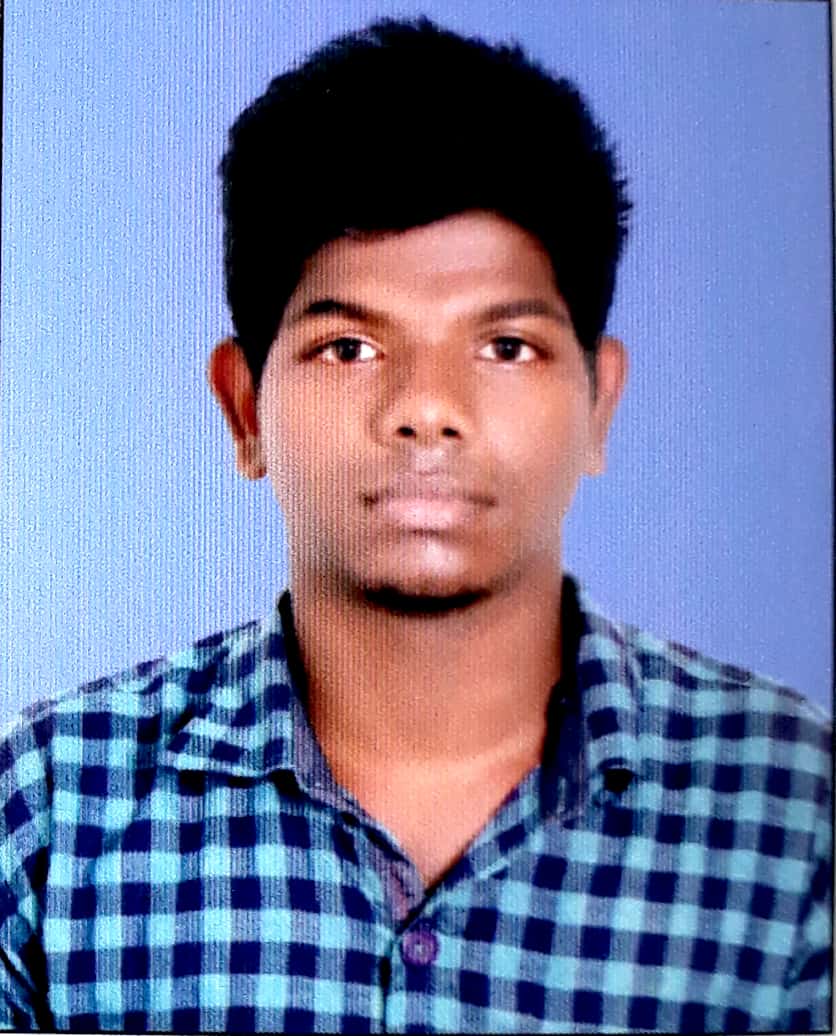 manjith m.gPLANT ATTENDER/WORKERPlant Attender having More Than four year of plantworker and plant attender.+91 9061265997+91 9074030055Manjithmg369@gmail.comPlant workingCricketTravelPhotographyLanguages KNOWNEnglishMalayalamTamilHindiPersonal DetailsNATIONALITY:       IndianRELIGION:             ChristianityMARTIAL STATUS:  SingleDATE OF BIRTH:    09-03-1997TECHNICAL SKILLSProficient in MS Office (MS Word, MS Excel, MS PowerPoint) All Major Internet Applications.ANNAMALAI UNIVERSITY,TAMILNADUFrom 2017–To 2020[BA-SOCIOLOGY]JANARDHANAPURAM HIGHER SECONDARY SCHOOLFrom 2012–To 2014[HIGHER SECONDARY EDUCATION] JANARDHANAPURAM HIGHER SECONDARY SCHOOLTILL2012[HIGH SCHOOL EDUCATION] MILMA DIARY TRIVANDRUM-PLANT ATTENDERFrom November 2015More Than four year have plant work  having knowledge of plantworker and plant attender.SkillsHaving Knowledge Of plant work and product salesHaving Knowledge Of mechine cleaning and floor cleaningwhy me?Understanding and performing the work with passion and responsibility.Quick learner able to work independently.-MANJITH M.G